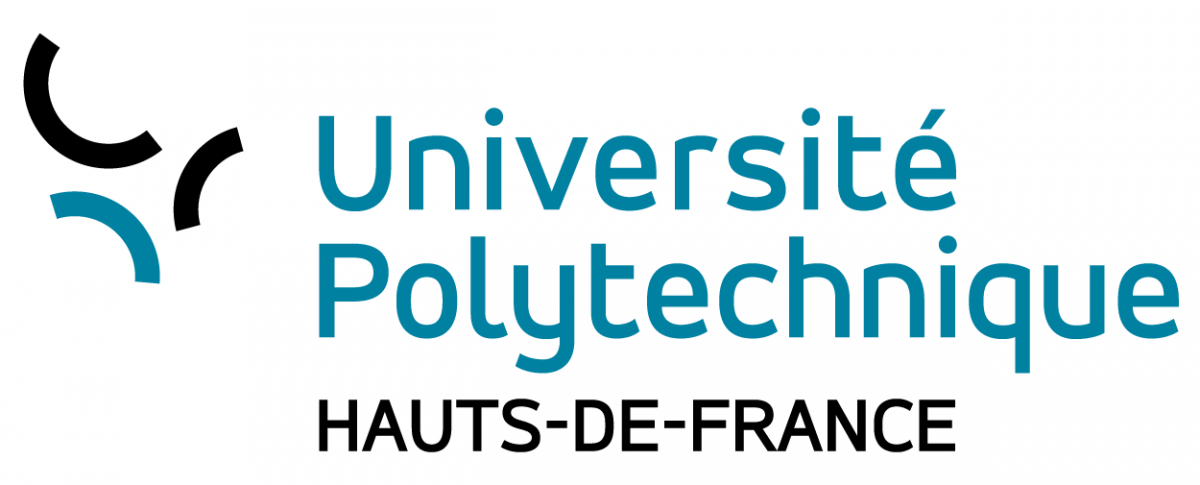 HABILITATION A DIRIGER DES RECHERCHESde l’UNIVERSITÉ POLYTECHNIQUE HAUTS-DE-FRANCE   Discipline, spécialité selon la liste des spécialités pour lesquelles l’École Doctorale est accréditée :  XXXXXPrésentée et soutenue par Prénom NOM. Le jj/mm/AAAA, à ValenciennesUnité de recherche :Laboratoire de Matériaux Céramiques et de Mathématiques (CERAMATHS)Institut d'Electronique de Microélectronique et de Nanotechnologie – Site de Valenciennes (IEMN – UMR CNRS 8520)Laboratoire de Recherche Sociétés & Humanités (LARSH)Laboratoire d’Automatique, de Mécanique et d’Informatique Industrielles et Humaines (LAMIH – UMR CNRS 8201)Titre et sous-titre en françaisJURYPrésident du jury- Nom, Prénom. Titre, fonction. Lieu d’exercice.Rapporteurs- Nom, Prénom. Titre, fonction. Lieu d’exercice.- Nom, Prénom. Titre, fonction. Lieu d’exercice.Examinateurs- Nom, Prénom. Titre, fonction. Lieu d’exercice.- Nom, Prénom. Titre, fonction. Lieu d’exercice.- Nom, Prénom. Titre, fonction. Lieu d’exercice.- Nom, Prénom. Titre, fonction. Lieu d’exercice.Référents de recherche- Nom, Prénom. Titre, fonction. Lieu d’exercice.- Nom, Prénom. Titre, fonction. Lieu d’exercice.HABILITATION A DIRIGER DES RECHERCHESfromUNIVERSITÉ POLYTECHNIQUE HAUTS-DE-FRANCE   Subject:  XXXXXPresented and defended by Firstname SURNAME. On jj/mm/AAAA, ValenciennesResearch unit:Laboratory of Ceramic Materials and Mathematics (CERAMATHS)Institute of Electronics Microelectronics and Nanotechnology – Valenciennes site (IEMN – UMR CNRS 8520)Laboratory of Industrial and Human Automation control Mechanical engineering and Computer science (LAMIH – UMR CNRS 8201)Research Laboratory Societies & Humanities (LARSH)Title in EnglishJURYPresident of jury- Surname, Firstname. Title. Place of practice.Reviewers- Surname, Firstname. Title. Place of practice.- Surname, Firstname. Title. Place of practice.Examiners- Surname, Firstname. Title. Place of practice.- Surname, Firstname. Title. Place of practice.- Surname, Firstname. Title. Place of practice.Research referent - Surname, Firstname. Title. Place of practice.- Surname, Firstname. Title. Place of practice.